Lampiran 7RIWAYAT HIDUPMUH. HIDAYAT. R, Lahir pada tanggal 01 Desember 1994 di Ujung Pandang. Anak Pertama dari tiga bersaudara, putra dari pasangan Alm Rahman.D dan Ibunda Almh. Siti Sulfah. Penulis memeluk agama islam. Penulis mengawali pendidikannya di SD INPRES Tello baru 2 Tahun 2000 dan lulus pada Tahun 2006. Pada tahun yang sama sempat penulis melanjutkan pendidikannya di SMP Negeri 8 Makassar selama 3 tahun. Pada tahun 2010 penulis melanjutkan Pendidikan sekolah menengah atas di tempuh di SMA Negeri 9 Makassar Sulawesi. Pada tahun 2012 Penulis melanjutkan studinya pada Jurusan Pendidikan Luar Biasa (S1-PLB) Fakultas Ilmu Pendidikan Universitas Negeri Makassar.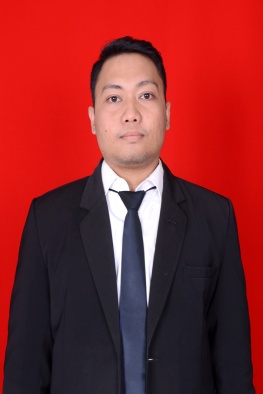 